Kestrels and Owls homework - Due in Tuesday 27th April 2021This homework will be added to Google Drive and can be submitted via the drive.English 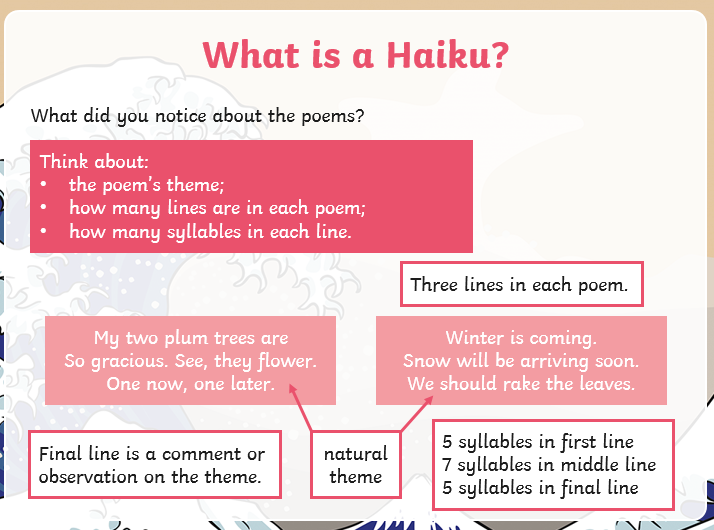 We have been reading and writing Haiku in class; here is a recap about the form.Write a collection entitled The Four Seasons.Reading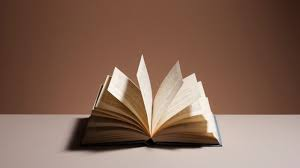 We love to see what you are reading and enjoy your comments. Reading regularly (especially when you read aloud to an adult) builds your fluency and your vocabulary.  It is important to read something you enjoy- so choose carefully!Maths TaskMrs Agbo and Miss Higginbottom’s groupMrs Di Giorno’s groupWe made a human place value chart to help us multiply and divide by 10/100Write >, < or = to make the statements true. Make up three questions of your own.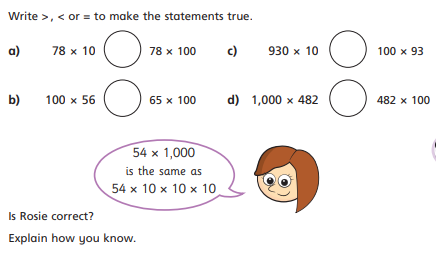 Miss Rose’s groupOrder these numbers from greatest to smallest What is the value of the underlined digit?